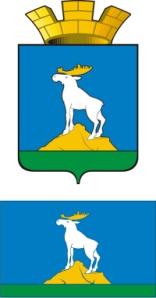 ГЛАВА  НИЖНЕСЕРГИНСКОГО ГОРОДСКОГО ПОСЕЛЕНИЯПОСТАНОВЛЕНИЕ19.03.2014 г.               № 64г. Нижние Серги Об утверждении средней рыночной стоимости одного квадратного метра жилого помещения, сложившейся в границах Нижнесергинского городского поселения  на 2 квартал 2014 годаРуководствуясь  Жилищным  кодексом   Российской   Федерации от 29.12.2004 г. № 188-ФЗ, Федеральным законом от 06.10.2003 г. № 131-ФЗ « Об общих принципах организации местного самоуправления в Российской Федерации». Законом Свердловской области от 22.07.2005 г. № 96-ОЗ «О признании граждан малоимущими в целях предоставления им по договорам социального найма жилых помещений муниципального жилищного фонда на территории Свердловской области», постановлением Правительства Свердловской области от 24.10.2013 г. № 1296-ПП «Об утверждении государственной программы Свердловской области «Реализация основных направлений государственной политики в строительном комплексе Свердловской области до 2020 года, «Порядком определения рыночной стоимости одного квадратного метра общей площади жилого помещения, сложившейся в границах Нижнесергинского городского поселения для оценки имущественного положения граждан в целях признания их малоимущими  и предоставления им по договорам социального найма жилых помещений муниципального жилищного фонда», утвержденного Постановлением главы Нижнесергинского   городского    поселения     от 18.03.. № 42, Уставом Нижнесергинского городского поселения, протоколом заседания комиссии по определению средней рыночной стоимости одного квадратного метра жилого помещения на территории Нижнесергинского городского поселения от 19.03.2014 г. № 1,ПОСТАНОВЛЯЮ:1. Утвердить среднюю рыночную стоимость одного квадратного метра общей площади жилого помещения при приобретении жилого помещения на вторичном рынке, сложившуюся в границах Нижнесергинского городского поселения на 2 квартал 2014 г.:- по благоустроенному жилью в размере 23 000 рублей,- по неблагоустроенному жилью в размере 15 000 рублей.2. Утвердить среднюю рыночную стоимость одного квадратного метра общей площади жилого помещения при приобретении жилого помещения на первичном рынке у организации-застройщика (строительство жилых помещений) на 2 квартал 2014 г. в размере 39 000 рублей.3. Контроль исполнения настоящего постановления  оставляю за собой.4. Опубликовать настоящее постановление путем размещения на официальном сайте администрации Нижнесергинского городского поселения.Глава Нижнесергинскогогородского поселения                                                                       А.М. Чекасин                                                            Протокол № 1заседания комиссии по определению рыночной стоимости одного квадратного метра общей площади жилого помещения на территории Нижнесергинского городского поселенияг. Нижние Серги                                                                                            19.03.2014 г.Присутствовали:Чекасин А.М. –  глава НСГП, председатель комиссии;Белякова С.И. ведущий специалист по социальным вопросам, секретарь комиссии;Гафарова А.Н. – зам. главы администрации НСГП, зам. председателя комиссии;Члены комиссии: Ананьина Н.В. – ведущий специалист по экономическим вопросам;Матвеев И.Н. – ведущий специалист (юрист)Повестка дня:1. О рыночной стоимости одного квадратного метра общей площади жилого помещения, сложившейся в границах Нижнесергинского городского поселения на 2 квартал 2014 г.Слушали:Белякову – по результатам мониторинга ценовых предложений по продаже квартир сложилась следующая средняя рыночная стоимость одного квадратного метра общей площади жилого помещения:- по благоустроенному жилью в размере 23 000 рублей,- по неблагоустроенному жилью в размере 15 000 рублей.Для предварительного расчета средней рыночной стоимости одного квадратного метра общей площади жилого помещения  для нового  строительства на территории Нижнесергинского городского поселения были учтены цены, установленные на территории соседних муниципальных образований: по Михайловскому муниципальному образованию – 40000 руб., по Верхнесергинскому городскому поселению – 34600 рублей для приобретения жилья в рамках реализации Федерального закона № 185-ФЗ. Необходимо также учесть тот факт, что на территории Нижнесергинского городского поселения нет каких-либо предприятий по производству строительных материалов. Привозные материалы способствуют удорожанию рыночной стоимости одного квадратного метра общей площади жилого помещения  для нового  строительства.Решили:1.1. Определить среднюю рыночную стоимость одного квадратного метра общей площади жилого помещения при приобретении жилого помещения на вторичном рынке, сложившуюся в границах Нижнесергинского городского поселения на 2 квартал 2014 г.:      - по благоустроенному жилью в размере 23 000 рублей,      - по неблагоустроенному жилью в размере 15 000 рублей.1.2. Определить среднюю рыночную стоимость одного квадратного метра общей площади жилого помещения при приобретении жилого помещения на первичном рынке у организации-застройщика (строительство жилых помещений) на 2 квартал 2014 г. в размере 39 000 рублей.Подписи:Председатель комиссии:                                                                 А.М. ЧекасинЗам. председателя комиссии:                                                         А.Н. Гафарова     Члены комиссии:                                                                            Н.В. Ананьина                                                                                                           И.Н. МатвеевСекретарь комиссии:                                                                      С.И. Белякова          